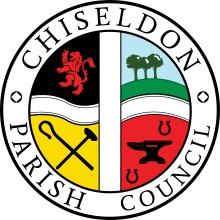 RECREATION & COMMUNITY COMMITTEE meeting on Monday 19th June 2017 at The Old Chapel on Butts Road at 7.00pmAGENDADate of next meeting: Monday 17th July 2017 at 7.00pm in The Old Chapel, Butts Road. Signed: C. Wilkinson (Clerk)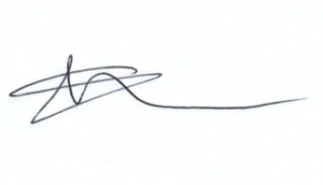 Attendances and apologies for absenceDeclarations of interest   Public recess		members of the public may address the Committee on any Recreation related matter for a maximum of five minutesApproval of minutes of meeting held on 22nd May 2017Matters arising (not elsewhere on the agenda)/ Action pointsFootball mattersRepairs to senior pitch goal mouths – Matt to advise.Tennis Club Update from Julie & Fiona Allen on Netball progressFinance team have requested that the Committee draft a future “Plan B” should the Tennis Club no longer be able to maintain the courts and club.Discuss & vote on TC requests:Use grass area for extra parking in summerKey safe(We are going to request that probation team strim the overgrown grass)(We have requested Countrywide blow excess grass off the courts)Castle View play area (CVPA) / teen area                                                             Update on CVPA repairs.Possible option of Haydon Wick doing maint work – depends on 15th June Environment meeting with STORM.Local firm has offered to buy/support the purchase of some vandal proof goals for the Castle View Green area. Need to investigate prices.Pavilion (items not addressed under Football matters)Recreation GroundFootball club to paint barriers. Keith to organise welding of missing postRecreation Hall                              Update on rot investigation workYouth activitiesCare of vulnerable peopleAny other business